Offene Fragen digital (Fachpraktiker*innen)
„Die gesetzliche Unfallversicherung“Wortwolke Gesetzliche Unfallversicherung
Aufgabe: Bitte bearbeiten Sie mit Hilfe der Wortwolke folgende Fragen:

1. Wer bezahlt die Beiträge zu Gesetzlichen Unfallversicherung?


2. Wie heißt der Ansprechpartner für die Gesetzliche Unfallversicherung?






3. Für welche Ereignisse ist die Gesetzliche Unfallversicherung zuständig?


4. Was versteht man unter einem „Wegeunfall“?
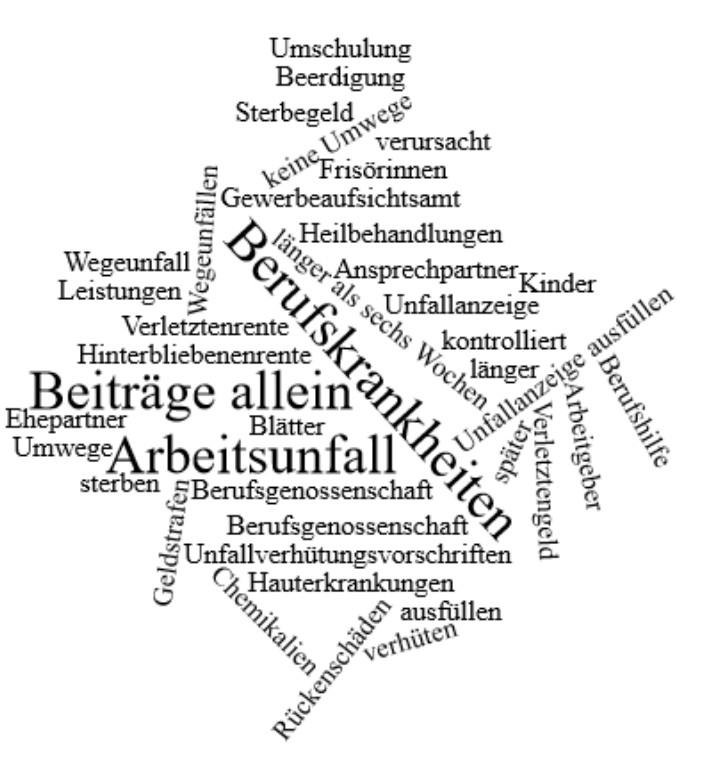 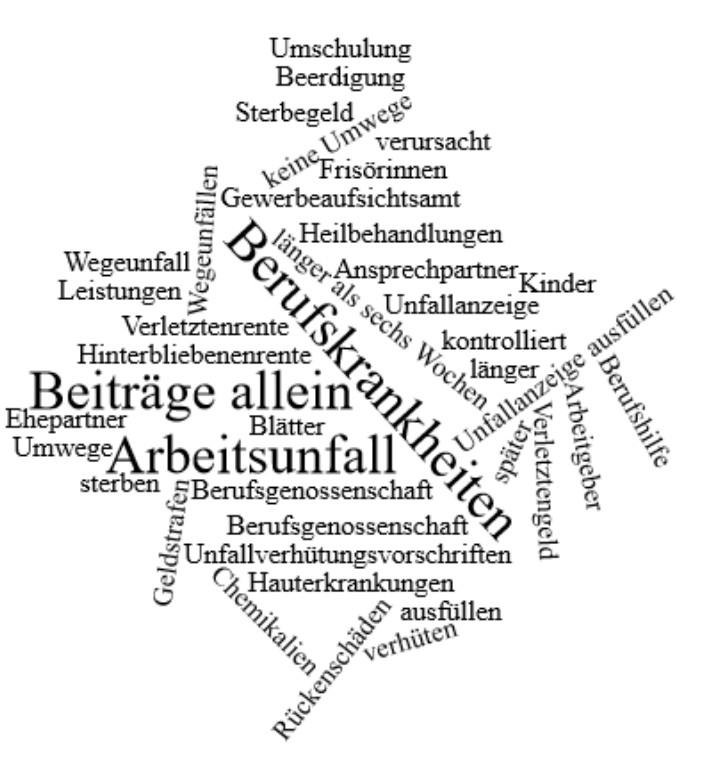 5. Nennen Sie zwei Beispiele für eine Berufskrankheit.


6. Was müssen Sie tun, wenn Sie einen Arbeitsunfall hatten?


7. Was ist die wichtigste Aufgabe der Berufsgenossenschaften?


8. Nennen und beschreiben Sie mindestens vier Leistungen der Gesetzlichen 
   Unfallversicherung.
